Задания для воспитанников группы № 4 и 6 (первого и второго годов обучения)Лексическая тема недели 06.04. – 10.04.2020 г. «Весна идет – весне дорогу»Цель: формирование простейших  представлений   о весне, о признаках и приметах весны.Задания дефектолога1.Рассмотреть картинки по теме «Весна». Рассказать ребенку  о признаках весны. (Например, Светит яркое солнышко. Тает снег. Бегут ручейки. Появились большие лужи. Стало тепло. Прилетели птицы. Девочка   смотрит на птиц и машет им рукой. Весело чирикают птички. Мальчик   сделал из бумаги лодочку и пустил её по воде. Лодочка поплыла и,  ему  было весело). Найти описываемые признаки на картинках.  Если ребенок не говорит, то использовать указательный жест.2. Физкультминутка «Весна идёт»  Слушаем стихи и выполняем различные движения
Раньше был сугроб до крыши, (Поднимаем руки вверх)
А теперь всё ниже, ниже.
Оседает, оседает,
А потом совсем растает. (Опускаем руки и приседаем)
Солнышко сильнее греет, (Руки вверх, растопыриваем пальцы)
Растопить весь снег сумеет.
Побегут ручьи везде.
Всё окажется в воде. (Делаем руками перед собой волнообразные движения)
Все деревья вдруг проснулись (Потягиваемся)
И от снега отряхнулись. (Показываем: деревья стряхивают снег)
Пробудились ото сна.
Это к нам идёт весна! (Руки в стороны: радостно встречаем весну)3. Дидактическая игра «Переодень куклу»Была зима и люди носили теплую одежду. Оденьте куклу в теплую зимнюю одежду. Теперь стало тепло и такая одежда уже не нужна. Нужна другая одежда. Подберите подходящую для весны одежду и оденьте в нее куклу.4. Игра с прищепками «Тучки и солнышко» Дети развешивают тучки на веревке с помощью прищепок. Постучите пальчиками по столу, как капельки дождевые падают на землю. Вот пошел сильный дождь, капельки стучат сильно и быстро. Вот дождик стал слабеть, стучим тихо, редко. Вот упала последняя капелька, стукните пальчиком один раз. Вот и солнышко выглянуло. Сделайте солнышку лучи из прищепок. Подул легкий ветерок, подуйте тихонько. Вот ветерок подул сильнее, подуйте сильно. Ветер разогнал тучи, снимайте их с веревочки.5. Конструирование  из счетных палочек скворечник и лодочку.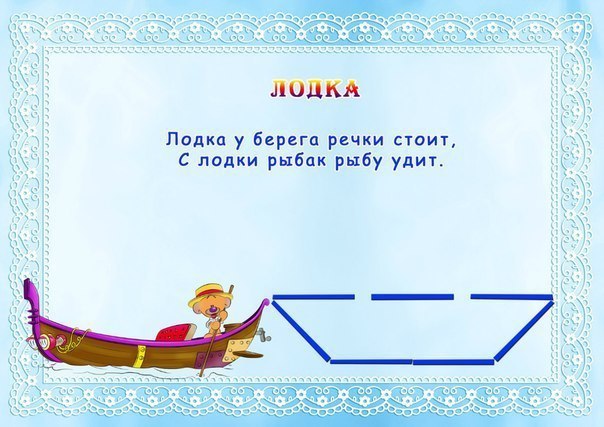 6.Д/и «Большой – маленький» Инструкция: вырезать из цветной бумаги большие и маленькие круги. Попросить ребенка разложите круги на подносы. На большой поднос – большие круги, на маленький – маленькие. Спросить (если ребенок говорящий) Почему, ты …., положил этот круг на этот поднос? (потому что этот поднос большой, и круг большой). Куда ты положил маленький круг? (на маленький поднос). Почему?7.  И/у «Курочка и цыплята». Инструкция: «Посмотрите, сколько у меня цыплят (элементы желтой мозайки). (Много) Какого они цвета? (желтого). Они большие или маленькие? (маленькие). Правильно, мама курица большая, а цыплятки – маленькие. Да какие шустрые, ловкие, все время прячутся от мамы. Давайте мы ей поможем их найти».Педагог показывает детям мозаику белого цвета. «Такого цвета будет курочка! А такого цвета будут цыплятки». (Показывает элементы желтой мозаики). Взрослый вставляет в отверстия панели один элемент белой мозаики. За курочкой бежит желтый цыпленок. Потом еще один. Педагог последовательно выстраивает ряд из элементов желтой мозаики.  После показа дети самостоятельно выполняют это же задание у себя на столах.  8. П/ игра «Солнышко и птички» (поднимаем солнышко, дети – птички резвятся, бегают, чирикают. Солнышко прячется, дети – птички приседают и затихают.Задания воспитателей по теме «Весна идет – весне дорогу»ЗадачиМетоды и приемыОбразовательная область «Художественно - эстетическое развитие»,  «Ознакомление с художественной литературой»Чтение потешки «Солнышко«Солнышко, ведрышко» Образовательная область «Художественно - эстетическое развитие»,  «Ознакомление с художественной литературой»Чтение потешки «Солнышко«Солнышко, ведрышко» Задачи:- вырабатывать у детей умение слушать тексты - учить  понимать короткие,  доступные по содержанию потешки;- развивать  слуховое внимание и память;- учить  понимать  образные слова; 1. Рассмотреть картинку с изображением солнышка.2.Игра - импровизация: «Лучик солнышка коснулся,(имя ребёнка)…сладко потянулся» (дети сидят на корточках, воспитатель говорит слова, до кого «солнышко» дотронется, тот встает и потягивается. и 3. Педагог читает потешку про солнышко: «Солнышко- вёдрышко! Выгляни в окошко! Твои детки плачут, по камушкам скачут!»4. Физкультминутка«Весна пришла»Солнце, солнце высоко (На цыпочках руки тянем вверх)Нам от солнышка тепло (Легкие поглаживания руками по лицу).Тает снег от лучей, (Приседание)Звонко побежал ручей,(Бег по кругу).Вы за ручейком бегите,Лужи все перешагните. (Ходьба по кругу).5.Объяснить детям, что «детки» у солнышка это лучики.6.Повторное чтение потешки.Образовательная область «Художественно – эстетическое  развитие», раздел  «Продуктивная  и изобразительная деятельность»Аппликация:  «Грачи прилетели» Образовательная область «Художественно – эстетическое  развитие», раздел  «Продуктивная  и изобразительная деятельность»Аппликация:  «Грачи прилетели» Задачи- учить создавать образ птицы, передавая её характерные особенности ;- учить  наклеивать части в определённой последовательности по образцу;- продолжать учить  пользоваться приемами наклеивания: переворачивать заготовку, снимать излишки клея, прижимать заготовку салфеткой;Предварительная работа.  Наблюдение  на  прогулке  за грачами.1. Рассматривание картинки с изображением грача, уточнить части тела, их форму, наличие крыльев.2Родитель раскладывает на листе бумаги готовые части птички из чёрной цв. бумаги : туловище – овал, сверху туловища по середине наложить крыло- маленький овал, голова – круг, далее ребёнок по образцу выкладывает самостоятельно (при затруднении оказать помощь). 3. Пальчиковая гимнастика «Солнышко»:                                              - Утро красное пришло, 
- Солнце ясное взошло.          
- Стали лучики светить 
- Малых деток веселить. 
Пальчики разгибаются по одному                 
- Прилетели тучки 
- Спрятались лучики. 
Пальчики прячутся в кулачок4.Поэтапно части наклеить,  чёрточкой подрисовать клювик. (Если ребёнок не справляется –работа выполняется «рука в руку»)Образовательная область «Художественно – эстетическое  развитие», раздел  «Продуктивная  и изобразительная деятельность»   Рисование:  «Солнышко, солнышко, ты не спи за тучкой!» (гуашь)Образовательная область «Художественно – эстетическое  развитие», раздел  «Продуктивная  и изобразительная деятельность»   Рисование:  «Солнышко, солнышко, ты не спи за тучкой!» (гуашь) Задачи-продолжать учить правильно держать кисть;- учить детей накладывать мазки кистью по внешнему контуру круга;- учить рисовать по образцу штамп- губкой не выходя за контур круга (произвольное накладывание штампа внутри контура);- продолжать развивать зрительное восприятие, упражнять в узнавании желтого цвета;- формировать целостное восприятие и  зрительное   внимание;-учить с помощью взрослого ориентироваться на листе бумаги;- продолжать развивать мелкую моторику рук;Взрослый сообщает: - Сегодня ко мне прилетела ворона и рассказала, что в  лесу все птицы и насекомые замерзают, потому что давно на небе нет солнышка, темные тучи  закрыли солнце. Надо его разбудить.2.Чтение детям потешки - заклички «Солнышко - колоколнышко!» Солнышко - колоколнышко, 
Ты пораньше взойди, 
Нас пораньше разбуди: 
Нам в поля бежать, 
Нам весну встречать!3. Рассмотреть картинку с солнышком, обратить внимание на форму и цвет.3.Предложить ребёнку нарисовать солнышко чтобы обогреть зверей. Дать  ребёнку лист бумаги с большим нарисованным кругом. Показать,   как поролоновым штампом можно внутри закрасить круг, с наружи круг украшается мазками - лучики4.Пальчиковая гимнастика «Солнышко» (см выше)5.Работа детей, оказание индивидуальной помощи.6. Физ. минутка «Весна пришла» (см. выше)7.. Ещё раз читаются заклички- потешки про солнышко.8. Работы складываются в конверт, который отправляется  в лес.   